						Opracowanie : Elżbieta JurkowskaTematy zajęć:Rozwój kompetencji matematyczno-przyrodniczych na I i II etapie edukacyjnymProces uczenia się a rozwój kompetencji kluczowychStrategie nauczania/uczenia się oraz formy pracy służące rozwojowi kompetencji matematyczno-przyrodniczych na I i II  etapie edukacyjnym.Metody pracy służące rozwijaniu kompetencji matematyczno-przyrodniczych na I i II  etapie edukacyjnym.Cel ogólny:Przygotowanie do procesowego wspomagania szkół w obszarach związanych z kształceniem kompetencji kluczowych uczniów ze szczególnym uwzględnieniem kompetencji matematyczno-przyrodniczychTematy poszczególnych jednostek dydaktycznych  (łącznie 26 h 15 min dydaktycznych). Jednostki dydaktyczne mogą trwać kilka godzin dydaktycznych, liczba godzin dydaktycznych przewidzianych na realizację jednostki.Moduł 3. Rozwój kompetencji matematyczno-przyrodniczych na I i II etapie edukacyjnymCele szczegółowe:Uczestnik szkolenia:określa poziom rozwoju kompetencji matematyczno-przyrodniczych adekwatnie do wieku dziecka na I i II etapie edukacyjnym;wyjaśnia znaczenie rozwijania kompetencji matematyczno-przyrodniczych u dzieci młodszych w procesie edukacji szkolnej oraz w dorosłym życiu;rozumie i wyjaśnia znaczenie kompetencji matematyczno-przyrodniczych rozwijanych na II etapie edukacyjnym w procesie edukacji szkolnej oraz w dorosłym życiu;wskazuje kierunki rozwoju kompetencji matematycznych i przyrodniczych u uczniów na I i II etapie edukacyjnym – na podstawie ogólnopolskich wyników badań, zgodnie z zapisami podstawy programowej kształcenia ogólnego oraz wymaganiami państwa wobec szkół i placówek;określa obszary pracy szkoły, które mają szczególny wpływ na rozwój kompetencji matematyczno-przyrodniczych uczniów;wskazuje czynniki sprzyjające kształtowaniu kompetencji matematyczno-przyrodniczych uczniów.Szczegółowe treści:Podstawowe elementy kompetencji matematyczno-przyrodniczych kształtowane 
na I etapie edukacyjnym:znajomość wybranych bardzo prostych pojęć i zależności matematycznych;znajomość bardzo prostych opisów otaczającego świata materialnego oraz wybranych zjawisk i procesów w przyrodzie oraz technice;znajomość bardzo prostych interpretacji wybranych zjawisk i procesów w przyrodzie oraz technice;umiejętność korzystania z bardzo prostych narzędzi matematycznych w typowych sytuacjach z życia codziennego;umiejętność wykonywania bardzo prostych pomiarów, obserwacji i doświadczeń dotyczących obiektów, zjawisk i procesów w przyrodzie oraz technice;umiejętność posługiwania się podstawowymi narzędziami i materiałami w sytuacjach z życia codziennego;przestrzeganie podstawowych zasad higieny i bezpieczeństwa;szanowanie otoczenia przyrodniczego.Specyfika rozwojowa uczniów w wieku wczesnoszkolnym w kontekście rozwijania kompetencji kluczowych.Wymagania określone w podstawie programowej kształcenia ogólnego dla I etapu edukacyjnego oraz w wymaganiach państwa wobec szkół i placówek.Profil kompetencyjny ucznia/nauczyciela edukacji wczesnoszkolnej jako kierunek rozwoju pracy szkoły.Obszary pracy szkoły istotne dla rozwoju kompetencji matematyczno-przyrodniczych uczniów: zajęcia dydaktyczne i wychowawcze, organizacja pracy szkoły.Wnioski z ogólnopolskich badań dotyczących kompetencji matematyczno-przyrodniczych uczniów na I etapie edukacyjnym.Istotne elementy kompetencji matematyczno-przyrodniczych kształtowane w klasach IV–VIII:znajomość wybranych prostych (niezbyt złożonych)* pojęć, zależności i strategii matematycznych oraz bardzo prostego (niezbyt złożonego)* rozumowania matematycznego;znajomość prostego (niezbyt złożonego)* opisu wybranych elementów składowych świata materialnego oraz wybranych zjawisk i procesów w przyrodzie oraz technice;znajomość prostych (niezbyt złożonych)* interpretacji wybranych zjawisk i procesów w przyrodzie oraz technice;umiejętność posługiwania się prostymi (niezbyt złożonymi)* narzędziami w różnych sytuacjach;umiejętność wykonywania prostych (niezbyt złożonych) pomiarów, obserwacji i doświadczeń dotyczących obiektów, zjawisk i procesów w przyrodzie oraz technice;umiejętność odpowiedniego doboru typowych (nietypowych)* narzędzi i materiałów oraz umiejętność posługiwania się nimi;umiejętność wnioskowania i myślenia naukowego*;rozwiązywanie problemów w ramach grupy zorganizowanej*;przestrzeganie podstawowych zasad dbałości o zdrowie i bezpieczeństwo własne i innych;respektowanie podstawowych zasad ochrony środowiska.Specyfika rozwojowa uczniów klas IV–VIII w kontekście rozwijania kompetencji matematyczno-przyrodniczych.Wymagania określone w podstawie programowej kształcenia ogólnego dla klas IV–VIII oraz wymagania państwa wobec szkół i placówek.Profil kompetencyjny ucznia/nauczyciela rozwijającego kompetencje matematyczno-przyrodnicze jako kierunek rozwoju pracy szkoły.Wnioski z ogólnopolskich badań dotyczących kompetencji matematyczno-przyrodniczych uczniów na II etapie edukacyjnym.Czynniki wpływające na rozwój umiejętności matematyczno-przyrodniczych uczniów, w tym strategie nauczania, formy i metody pracy nauczycieli oraz wykorzystywane środki dydaktyczne.Literatura przedmiotu:Adamek I., Bałaczowicz J.(red.), Kompetencje kreatywne nauczyciela wczesnej edukacji dziecka, IMPULS, Kraków 2013.Diagnoza umiejętności matematycznych uczniów szkół podstawowych, Instytut Badań Edukacyjnych, Warszawa 2015 [online, dostęp dn. 30.08.2016].Kamza A., Rozwój dziecka. Wczesny wiek szkolny, [w:] Brzezińska A.I. (red.), Niezbędnik Dobrego Nauczyciela, seria I, Rozwój w okresie dzieciństwa i dorastania, t. 3, Instytut Badań Edukacyjnych, Warszawa 2014 [online, dostęp dn. 19.06.2016].Karpiński M., Nowakowska N., Orzechowska M., Sosulska M., Zambrowska M., Raport z ogólnopolskiego badania umiejętności trzecioklasistów OBUT 2014, Instytut Badań Edukacyjnych, Warszawa 2015 [online, dostęp dn. 14.04.2017].Lemańska-Lewandowska E., Kompetencje nauczyciela klas początkowych, Uniwersytet Kazimierza Wielkiego, Bydgoszcz 2009 [online, dostęp dn. 14.04.2017].Niewiadomski K., Społeczna psychologia rozwoju, Wyższa Szkoła Zarządzania, Częstochowa 2014.Podstawa programowa z komentarzami, t. 6, Edukacja matematyczna i techniczna w szkole podstawowej, gimnazjum i liceum. Matematyka, zajęcia techniczne, zajęcia komputerowe, informatyka, Ministerstwo Edukacji Narodowej, Warszawa 2009.Raport dla UNESCO Międzynarodowej Komisji do spraw Edukacji dla XXI wieku pod przewodnictwem J. Delorsa, Stowarzyszenie Oświatowców Polskich, Warszawa 1998, [online, dostęp dn. 14.04.2017].Raport o stanie edukacji 2013. Liczą się nauczyciele, Instytut Badań Edukacyjnych, Warszawa 2013 [online, dostęp dn. 14.04.2017].Raport z badania. Szkoła samodzielnego myślenia, Instytut Badań Edukacyjnych, Warszawa 2013 [online, dostęp dn. 14.04.2017].Rękosiewicz M., Jankowski P., Rozwój dziecka. Środkowy wiek szkolny, [w:] Brzezińska A.I. (red.), Niezbędnik Dobrego Nauczyciela, seria I, Rozwój w okresie dzieciństwa i dorastania, t. 4, Instytut Badań Edukacyjnych, Warszawa 2014 [online, dostęp dn. 19.06.2016].Rozporządzenie Ministra Edukacji Narodowej z dn. 13 kwietnia 2016 r. w sprawie charakterystyk drugiego stopnia Polskiej Ramy Kwalifikacji typowych dla kwalifikacji o charakterze ogólnym – poziomy 1–4 (Dz.U. z 2016 r. poz. 520).Rozporządzenie Ministra Edukacji Narodowej z dn. 24lutego 2017 r. w sprawie podstawy programowej wychowania przedszkolnego oraz kształcenia ogólnego dla szkół podstawowych (Dz.U. z 2017 r. poz. 356).Ustawa o Zintegrowanym Systemie Kwalifikacji z dn. 22 grudnia 2015 (Dz.U. z 2016 r. poz. 64).Wnioski z badań i dyskusji, Instytut Badań Edukacyjnych, Warszawa 2015 [online, dostęp dn. 18.04.2017].Zalecenie Parlamentu Europejskiego i Rady nr 2006/962/WE z dn. 18 grudnia 2006 r. w sprawie kompetencji kluczowych w procesie uczenia się przez całe życie (Dz.U. L 394 z 30.12.2006).Metody i techniki  pracyMetody podające: interaktywny wykład, prezentacja.Metody warsztatowe: analiza dokumentacji, mapa mentalna, stoliki eksperckie, wędrujące plakaty, burza mózgów, dywan pomysłów.Pomoce dydaktyczne:Flipchart, markery, projektor, komputer, karty pracy, karteczki, długopisyTok metodyczny:Moduł IV. Proces uczenia się a rozwój kompetencji kluczowych Cele operacyjne Uczestnik szkolenia: opisuje przebieg procesu uczenia się; określa czynniki wpływające na efektywność procesu uczenia się, które wynikają z najnowszej wiedzy i badań; uzasadnia znaczenie relacji między uczniem a nauczycielem w procesie uczenia się; identyfikuje czynniki związane z pracą szkoły, które sprzyjają procesom uczenia się; wskazuje związek procesu uczenia się z kształtowaniem kompetencji kluczowych uczniów; łączy wiedzę na temat uczenia się z wiedzą dotyczącą procesowego wspomagania szkół. Szczegółowe treści: Przebieg procesu uczenia się: od nieświadomej niekompetencji do nieświadomej kompetencji; rozwój umiejętności prostych i złożonych (np. na podstawie taksonomii celów wg B. Blooma) jako warunek skutecznego nauczania; Czynniki wpływające na proces uczenia się:podmiotowość ucznia w procesie uczenia się;znajomość metod i technik służących poznaniu własnych strategii uczenia się;łączenie wiedzy (nowej z dotychczas zdobytą, wiedzy z różnych dziedzin), hierarchiczne jej porządkowanie;praktyczne wykorzystywanie zdobywanej wiedzy i umiejętności w szkole oraz codziennym życiu;wpływ motywacji i emocji na przebieg procesu uczenia się;możliwości i ograniczenia ludzkich zdolności do przyswajania informacji.Środowiska edukacyjne sprzyjające uczeniu się:relacje nauczyciel–uczeń;praca zespołowa;metody pracy nauczyciela;indywidualizacja nauczania;organizacja przestrzeni szkolnej.Proces uczenia się drogą do kształtowania i rozwijania kompetencji kluczowych uczniów:wiedza o przebiegu procesu uczenia się jako podstawa do budowania skutecznej diagnozy pracy szkoły;monitorowanie procesu uczenia się jako istotny element wdrażania zmian służących kształtowaniu kompetencji kluczowych uczniów.Literatura przedmiotu:Borek A., Domerecka B., Dobrze zorganizowana aktywność i bierność, System Ewaluacji Oświaty [online, dostęp dn. 20.04.2017].Dumont H., Istanc D., Benavides F., Istota uczenia się. Wykorzystanie wyników badań w praktyce, Wolters Kluwer, Warszawa 2013.Hattie J., Widoczne uczenie się dla nauczycieli, Centrum Edukacji Obywatelskiej, Warszawa 2015.Ligęza A., Franczak J., Jak analizuje się wyniki egzaminów zewnętrznych w polskich szkołach? Raport z wyników ewaluacji zewnętrznej, System Ewaluacji Oświaty [online, dostęp dn. 20.04.2017].Marzano R.J., Sztuka i teoria skutecznego nauczania, Centrum Edukacji Obywatelskiej, Warszawa 2012.Okoń W., Wprowadzenie do dydaktyki ogólnej, Wydawnictwo Akademickie Żak, Warszawa 1998.Rosenberg M., Porozumienie bez przemocy, Jacek Santorski & Co Agencja Wydawnicza, Warszawa 2009.Schaffer D.R., Kipp K., Psychologia rozwoju. Od dziecka do dorosłości, Harmonia, Gdańsk 2015.Swat-Pawlicka M., Pawlicki A., Analiza niektórych danych w związku z wymaganiem Uczniowie są aktywni, System Ewaluacji Oświaty [online, dostęp dn. 20.04.2017].Taraszkiewicz M., Plewka Cz., Uczymy się uczyć, Towarzystwo Wiedzy Powszechnej, Warszawa 2010.Tędziagolska M., W jaki sposób szkoła mówi, że warto się uczyć?, System Ewaluacji Oświaty [online, dostęp dn. 20.04.2017].Metody i techniki pracyMetody podające: prezentacja, wykład.Metody warsztatowe: stacje zadaniowe, dyskusja, metoda 5Q, sześć myślowych kapeluszy de Bono.Tok metodyczny:Moduł V. Strategie nauczania/uczenia się oraz formy pracy służące rozwojowi kompetencji matematyczno-przyrodniczych na I i II etapie edukacyjnymCele szczegółowe:Uczestnik szkolenia:wskazuje przykładowe strategie i formy nauczania/uczenia się oparte na pracy zespołowej i indywidualnej, określa ich rolę w kształtowaniu kompetencji matematyczno-przyrodniczych uczniów;podaje przykłady innowacji i eksperymentów pedagogicznych w zakresie matematyki i nauk przyrodniczych oraz wskazuje elementy, które mają wpływ na kształtowanie kompetencji matematyczno-przyrodniczych uczniów;określa zasady indywidualizacji nauczania w procesie rozwijania kompetencji matematyczno-przyrodniczych uczniów na I i II etapie edukacyjnym;wyjaśnia zasady integracji międzyprzedmiotowej i jej znaczenie w procesie kształtowania kompetencji matematyczno--przyrodniczych;wskazuje sposoby wykorzystania wybranych strategii i form pracy w rozwoju kompetencji matematyczno-przyrodniczych uczniów na I i II etapie edukacyjnym;rozpoznaje potrzeby nauczycieli w zakresie doskonalenia strategii nauczania stosowane w rozwoju kompetencji matematyczno-przyrodniczych uczniów;wykorzystuje wiedzę na temat wskazanych strategii i form pracy w procesie wspomagania: diagnozy i określania kierunku zmian pracy szkoły oraz planowania działań służących rozwojowi kompetencji matematyczno-przyrodniczych uczniów.Szczegółowe treści:Strategie nauczania/uczenia się sprzyjające kształtowaniu kompetencji matematyczno-przyrodniczych:asocjacyjna: uczenie (się) przez przyswajanie;problemowa: uczenie (się) przez odkrywanie;emocjonalna: uczenie (się) przez przeżywanie;operacyjna: uczenie (się) przez działanie.Zastosowanie strategii oceniania kształtującego ukierunkowanego na rozwijanie kompetencji matematyczno-przyrodniczych uczniów na I i II etapie edukacyjnym:określanie i wyjaśnianie uczniom celów uczenia się oraz kryteriów sukcesu związanych z kształceniem kompetencji matematyczno-przyrodniczych;organizowanie w klasie dyskusji, zadawanie pytań i zadań mających na celu ustalenie, czy i jak uczniowie rozwijają swoje kompetencje matematyczno-przyrodnicze;udzielanie uczniom informacji zwrotnych, które sprzyjają rozwijaniu kompetencji matematyczno-przyrodniczych.Wykorzystanie strategii rozwijania twórczego potencjału ucznia, w tym: kształtowania autonomicznej motywacji poznawczej, wzmacniania procesu twórczego, różnorodności, prymatu emocji pozytywnych i respektowania sprzeczności.Wykorzystanie kształcenia wyprzedzającego ukierunkowanego na kształtowanie kompetencji matematyczno-przyrodniczych na II etapie edukacyjnym.Przykłady innowacji i eksperymentów pedagogicznych służących rozwijaniu kompetencji matematyczno-przyrodniczych na I i II etapie edukacyjnym.Integracja przedmiotowa jako strategia sprzyjająca rozwojowi kompetencji matematyczno-przyrodniczych.Pozalekcyjne sposoby dynamizowania aktywności dzieci w obszarze kompetencji matematyczno-przyrodniczych. np. koła zainteresowań, wycieczki tematyczne, przedstawienia szkolne.Zasady pracy z uczniem zdolnym i uczniem z dysfunkcjami: indywidualizacja czynności na zajęciach lekcyjnych i prac zadawanych uczniom.Organizacja pracy na zajęciach matematyczno-przyrodniczych z uczniami o specjalnych i specyficznych potrzebach edukacyjnych.Wskaźniki świadczące o potrzebach nauczycieli w zakresie doskonalenia strategii nauczania wykorzystywanych pod kątem rozwoju kompetencji matematyczno-przyrodniczych uczniów.Sposoby stosowania wiedzy na temat strategii nauczania i form pracy ukierunkowanych na rozwój kompetencji matematyczno-przyrodniczych w trakcie procesu wspomagania.Literatura przedmiotu:Brophy J., Motywowanie uczniów do nauki, Wydawnictwo Naukowe PWN, Warszawa 2002.Christ M., Indywidualizacja procesu kształcenia uczniów edukacji wczesnoszkolnej, Uniwersytet Śląski, Katowice 2015.Dylak S. (red.), Strategia kształcenia wyprzedzającego, Ogólnopolska Fundacja Edukacji Komputerowej, Poznań 2013 [online, dostęp dn. 18.04.2017].Eby J.W., Smutny J.F., Jak kształcić uzdolnienia dzieci i młodzieży, Wydawnictwa Szkolne i Pedagogiczne, Warszawa 1998.Fechner-Sędzicka I., Model pracy z uczniem zdolnym w szkole podstawowej. Jak praktycznie i systemowo zorganizować edukację uczniów zdolnych na poziomie szkoły podstawowej?, Ośrodek Rozwoju Edukacji, Warszawa 2013, [online, dostęp dn. 18.04.2017].Filipiak E., Szymczak J., Edukacja szkolna. Środkowy wiek szkolny, [w:] Brzezińska A.I. (red.), Niezbędnik Dobrego Nauczyciela, seria III, Edukacja w okresie dzieciństwa i dorastania, t. 4, Instytut Badań Edukacyjnych, Warszawa 2014 [online, dostęp dn. 19.06.2016].Jak organizować edukację uczniów ze specjalnymi potrzebami edukacyjnymi?, Ministerstwo Edukacji Narodowej, Warszawa 2010 [online, dostęp dn. 18.04.2017].Konarzewski K., Perspektywy indywidualizacji kształcenia. Raport o stanie badań, Instytut Badań Edukacyjnych, Warszawa 2011 [online, dostęp dn. 18.04.2017].Kunat B., Rozwijanie potencjału twórczego ucznia z perspektywy pedagogiki twórczości, Ośrodek Rozwoju Edukacji, Warszawa 2014 [online, dostęp dn. 14.04.2017].Moss C.M., Brookhart S.M., Cele uczenia się – jak pomóc uczniom zrozumieć każdą lekcję, Centrum Edukacji Obywatelskiej, Warszawa 2014 [online, dostęp dn. 18.04.2017].Okoń W., Wprowadzenie do dydaktyki ogólnej, Wydawnictwo Akademickie Żak, Warszawa 1998.Ośrodek Rozwoju Edukacji, Innowacyjne programy edukacji wczesnoszkolnej [online, dostęp dn. 14.04.2017].Rafał-Łuniewska J., Indywidualizacja nauczania a edukacja wczesnoszkolna, Ośrodek Rozwoju Edukacji, Warszawa 2014 [online, dostęp dn. 22.09.2016].Sterna D., Strategie dobrego nauczenia, Centrum Edukacji Obywatelskiej, Warszawa 2010 [online, dostęp dn. 18.04.2017].Sterna D., Uczę (się)w szkole, Centrum Edukacji Obywatelskiej, Warszawa 2014 [online, dostęp dn. 18.04.2017].Metody i techniki pracyMetody podające: wykład, prezentacja, film.Metody warsztatowe: analiza materiałów źródłowych, burza mózgów, dyskusja panelowa, analiza studium przypadku, piramida priorytetów, układanka, analiza pola sił, macierz Eisenhowera, odwrócona kula śnieżna, dywanik pomysłów, film.Tok metodyczny:Moduł VI.
Metody pracy nauczyciela służące rozwijaniu kompetencji matematyczno-przyrodniczych na I i II etapie edukacyjnymCele operacyjneUczestnik:wskazuje najważniejsze aspekty projektowania i prowadzenia zajęć służących rozwijaniu kompetencji matematyczno-przyrodniczych uczniów na I i II etapie edukacyjnym;podaje przykłady metod służących kształtowaniu kompetencji matematyczno-przyrodniczych uczniów na I i II etapie edukacyjnym;rozpoznaje potrzeby nauczycieli w zakresie stosowania metod służących kształtowaniu kompetencji matematyczno--przyrodniczych uczniów na I i II etapie edukacyjnym;wykorzystuje znajomość metod nauczania w procesie wspomagania: diagnozy pracy szkoły oraz planowania działań, których celem jest doskonalenie warsztatu pracy nauczycieli w zakresie rozwoju kompetencji matematyczno-przyrodniczych uczniów.Szczegółowe treści:Dla I etapu edukacyjnego:Proste eksperymenty, doświadczenia i ćwiczenia praktyczne jako elementy stymulujące umiejętności stawiania hipotez, ich weryfikacji oraz wyciągania wniosków.Metody graficznego zapisu ułatwiające zapamiętanie podstawowych pojęć, obiektów i zależności matematyczno--przyrodniczych: plakat, kolaż, mapa mentalna, trójkąt zadaniowy, gwiazda pytań.Metody ekspresji i impresji ukierunkowane na emocje i przeżycia, zwiększające zaangażowanie dziecka: gry i zabawy edukacyjne, drama, inscenizacja, symulacja, fabuła z kubka.Projekt edukacyjny jako metoda rozwoju zdolności, sposób na pobudzanie chęci wykorzystywania istniejącego zasobu wiedzy i metodologii w celu wyjaśniania świata przyrody oraz kształtowania umiejętności stosowania głównych zasad i procesów matematycznych w codziennych sytuacjach.Metody synektyczne – twórcze rozwiązywanie problemów: analogia symboliczna, metafory, snucie fantastycznych historii, kreatywne rysowanie, listy atrybutów, gwiazda skojarzeń, chińska encyklopedia.Metody ewaluacyjne pozwalające na szybką ocenę umiejętności matematyczno-przyrodniczych: tarcza strzelecka, drzewo umiejętności, góra trudności.Integracja treści, metod i form pracy jako istota rozwijania kompetencji matematyczno-przyrodniczych w edukacji wczesnoszkolnej.Wskaźniki świadczące o potrzebach nauczycieli w zakresie wykorzystywania metod nauczania do rozwoju kompetencji matematyczno-przyrodniczych.Przykłady stosowania wiedzy dotyczącej metod i technik nauczania w procesie diagnozy i planowania pracy szkoły w obszarach związanych z rozwojem kompetencji matematyczno-przyrodniczych uczniów.Dla II etapu edukacyjnego:Projektowanie rozwoju kompetencji matematyczno-przyrodniczych uczniów oparte na poznanych przez nich strategiach uczenia się, z wykorzystaniem wybranych metod nauczania.Gry dydaktyczne służące poszerzaniu znajomości prostych pojęć, zależności, strategii matematycznych oraz prostego rozumowania.Metody polegające na obserwacji, pomiarze i eksperymentach służące rozwijaniu znajomości prostych interpretacji wybranych zjawisk, procesów w przyrodzie i technice oraz umiejętności wykonywania prostych pomiarów, obserwacji i doświadczeń dotyczących obiektów, zjawisk i procesów w przyrodzie oraz technice.Projekt edukacyjny jako metoda wspomagająca rozwijanie umiejętności wykorzystania istniejącego zasobu wiedzy do wyjaśniania świata przyrody oraz rozwijania umiejętności rozwiązywania niezbyt złożonych problemów w grupowym współdziałaniu (w tym korzystanie z prostych narzędzi matematycznych, respektowanie podstawowych zasad ochrony środowiska itp.).Metaplan jako metoda rozwijająca umiejętności analizy problemu i poszukiwania rozwiązań.Metoda portfolio – służąca m.in. do sporządzania prostego opisu wybranych elementów składowych świata materialnego, a także wybranych zjawisk i procesów w przyrodzie oraz technice.Metody problemowe rozwijające umiejętność posługiwania się nietypowymi narzędziami i materiałami w sposób zgodny z ich przeznaczeniem oraz zasadami użytkowania.Odkrywanie zależności i strategii matematycznych oraz tworzenie modeli matematycznych.Sposoby stymulowania i rozwijania myślenia matematycznego wspomagające kształtowanie u uczniów umiejętności dostrzegania różnicy pomiędzy naukowym a nienaukowym ujmowaniem rzeczywistości (eksperyment naukowy, obserwacja prowadzona metodą naukową, zajęcia z pytaniem problemowym, gra dydaktyczna).Wskaźniki świadczące o potrzebach nauczycieli w zakresie wykorzystywania metod nauczania do rozwoju kompetencji matematyczno-przyrodniczych.Przykłady stosowania wiedzy dotyczącej metod i technik nauczania w procesie diagnozy i planowania pracy szkoły w obszarach związanych z rozwojem kompetencji matematyczno-przyrodniczych uczniów.Zasoby edukacyjneColin R., Lotkowska K., Poradnik metodyczny dla nauczycieli klas IV–VI szkoły podstawowej w zakresie nauczania przedmiotów matematyczno-przyrodniczych i technicznych, Instytut Geofizyki PAN, Warszawa 2012.Dzierzgowska I., Jak uczyć metodami aktywnymi, Fraszka Edukacyjna, Warszawa 2005.Fechner-Sędzicka I., Ochmańska B., Odrobina W., Rozwijanie zainteresowań i zdolności matematycznych uczniów klas I –III szkoły podstawowej. Poradnik dla nauczyciela, Ośrodek Rozwoju Edukacji, Warszawa 2012 [online, dostęp dn.14.04.2017].Gołębiowski K., Kamiński M., Rochowicz K., Sobczuk B., Jak zainteresować uczniów astronomią w szkole podstawowej, gimnazjum i w szkole ponadgimnazjalnej?, Ośrodek Rozwoju Edukacji, Warszawa 2012 [online, dostęp dn. 18.04.2017].Grygier U., Janczar-Łonczkowska B., Piotrowski K., Jak odkrywać i rozwijać uzdolnienia przyrodnicze uczniów w szkole podstawowej, gimnazjum i szkole ponadgimnazjalnej, Ośrodek Rozwoju Edukacji, Warszawa 2013 [online, dostęp dn.14.04.2017].Ludwikowska A. (red.), Projekty edukacyjne – praca z pojęciami kluczowymi, Centrum Edukacji Obywatelskiej, Warszawa [online, dostęp dn. 14.04.2017].Nowak-Łojewska A., Wybrane obszary edukacji matematycznej dzieci. Poradnik dla nauczycieli klas I–III, Ośrodek Rozwoju Edukacji, Warszawa 2012 [online, dostęp dn. 18.06.2016].Skura M., Lisicki M., Matematyka od przedszkola. Metody i zasady wprowadzania pojęć matematycznych. Przygotowanie do rozumienia liczb i posługiwania się nimi, Ośrodek Rozwoju Edukacji, Warszawa 2015 [online, dostęp dn. 14.04.2017].Sterna D. (red.), Oceniam, ucząc. Poradnik dla nauczycieli edukacji wczesnoszkolnej, Centrum Edukacji Obywatelskiej, Warszawa 2015 [online, dostęp dn. 14.04.2017].Rose C., Lotkowska K., Poradnik metodyczny dla nauczycieli klas 1–3 szkoły podstawowej, Instytut Geofizyki Polskiej Akademii Nauk, Warszawa 2012 [online, dostęp dn. 14.04.2017].Rożek B., Urbańska E., Klubik Małego Matematyka. Rozwijanie aktywności matematycznych uczniów I etapu edukacyjnego, Ośrodek Rozwoju Edukacji, Warszawa 2012 [online, dostęp dn. 14.04.2017].Metody i techniki pracyMetody podające: wykład, prezentacjaMetody warsztatowe: analiza tekstu źródłowego, drama, debata za i przeciw, kula śnieżna, planowanie przyszłości, diagram Gantta, giełda dobrych praktyk, drama.AneksĆwiczenie 
Specyfika kształtowania kompetencji matematyczno-przyrodniczych 
na I etapie edukacyjnymMetoda: JIGSAWRozwój dziecka w wieku wczesnoszkolnym a rozwój kompetencji 
matematyczno-przyrodniczychMimo dużego zróżnicowania poziomu intelektualnego, emocjonalnego oraz gotowości do nauki dzieci w wieku wczesnoszkolnym nabierają w sytuacjach edukacyjnych stopniowej zdolności do skutecznego zdobywania usystematyzowanej wiedzy i radzenia sobie w nawiązywaniu właściwych relacji z innymi. Decentracja społeczna i socjalizacja w zakresie wyrażania emocji sprzyjają stabilizacji zachowań w grupie rówieśniczej. Rozwój procesów uwagi i samokontroli pozwala na odczuwanie satysfakcji z nauki, co z kolei motywuje do poszukiwania nowych strategii badawczych. U dzieci w wieku 6–10 lat rozwija się pamięć logiczna. Wzrasta też zdolność do koncentracji i uwagi. Choć nadal dominuje myślenie kontekstowo-wyobrażeniowe, zaczyna się kształtować myślenie pojęciowo-abstrakcyjne. Budowanie pojęć potrzebnych do rozumienia współzależności matematyczno-przyrodniczych oparte jest na osobistych doświadczeniach oraz na indywidualnym rozwiązywaniu problemów. Umiejętności kształtowane są głównie przez czynności manipulacyjne, na podstawie których stawiane i weryfikowane są hipotezy.Uaktywnienie w uczniu zdominowanym przez spostrzeganie myślenia pojęciowego, przechodzenie od zbierania i interpretowania informacji do tworzenia prostych modeli matematyczno-przyrodniczych – prowadzi do wytworzenia rzeczywistej wiedzy. Większość dzieci w wieku wczesnoszkolnym nie potrafi prowadzić spójnych rozumowań hipotetyczno-dedukcyjnych. Najważniejszym czynnikiem rozwoju umiejętności matematyczno-przyrodniczych jest przejście ucznia od impulsywnego rozwiązywania zadań do planowego i refleksyjnego podejścia do zagadnienia, umożliwiającego finalizację doświadczenia przyrodniczego lub zadania matematycznego. Rozwiązywanie problemów matematyczno-przyrodniczych wymaga nie tylko poszukiwania danych, lecz także ich analizowania, przetwarzania wyników i wnioskowania, co prowadzi do złożonych czynności umysłowych, które rozwijane są na dalszych etapach kształcenia. Kompetencje matematyczno-przyrodnicze w zapisach podstawy programowej dla I etapu edukacyjnegoSpecyfikę kształcenia kompetencji matematyczno-przyrodniczych na I etapie edukacyjnym określają zapisy podstawy programowej kształcenia ogólnego dla szkoły podstawowej. Kształcenie ogólne w szkole podstawowej ma na celu:rozwijanie postaw kreatywności, innowacyjności i przedsiębiorczości; kształtowanie umiejętności krytycznego i logicznego myślenia, rozumowania, argumentowania i wnioskowania; ukazywanie wartości wiedzy jako podstawy do rozwoju umiejętności; rozbudzanie w uczniach ciekawości poznawczej oraz motywacji do nauki; wyposażenie uczniów w taki zasób wiadomości oraz kształtowanie takich umiejętności, które pozwolą im w sposób bardziej dojrzały i uporządkowany zrozumieć świat; zapewnienie uczniowi wsparcia w rozpoznawaniu własnych predyspozycji i określaniu drogi dalszej edukacji; wszechstronny rozwój osobowy ucznia przez pogłębianie wiedzy oraz rozbudzanie i zaspokajanie jego naturalnej ciekawości poznawczej; kształtowanie otwartej postawy uczniów wobec świata i innych ludzi, aktywności w życiu społecznym oraz odpowiedzialności za zbiorowość; motywowanie uczniów do zorganizowanego i świadomego samokształcenia opartego na umiejętności przygotowania własnego warsztatu pracy; ukierunkowanie na wartości w procesie kształcenia. „Celem edukacji wczesnoszkolnej jest wspieranie całościowego rozwoju dziecka. Proces wychowania i kształcenia prowadzony w klasach I–III szkoły podstawowej umożliwia dziecku odkrywanie własnych możliwości, sensu działania oraz gromadzenie doświadczeń na drodze prowadzącej do prawdy, dobra i piękna. Edukacja na tym etapie jest ukierunkowana na zaspokojenie naturalnych potrzeb rozwojowych ucznia. Szkoła respektuje podmiotowość ucznia w procesie budowania indywidualnej wiedzy oraz przechodzenia z wieku dziecięcego do okresu dorastania”2. Całościowy rozwój dziecka odbywa się w sferze intelektualnej, emocjonalnej, społecznej, etycznej, w zakresie rozwoju fizycznego i estetycznego. Ważne jest również takie wychowanie, aby dziecko – w miarę swoich możliwości – było przygotowane do życia w zgodzie z samym sobą, ludźmi i przyrodą. Do zadań szkoły w zakresie edukacji wczesnoszkolnej należy m.in. wspieranie wielokierunkowej aktywności dziecka przez organizowanie sytuacji edukacyjnych umożliwiających eksperymentowanie i nabywanie doświadczeń oraz poznawanie polisensoryczne, stymulujących jego rozwój we wszystkich obszarach: fizycznym, emocjonalnym, społecznym i poznawczym; wspomaganie aktywności dziecka kształtującej umiejętność korzystania z rozwijających się umysłowych procesów poznawczych, niezbędnych do tworzenia własnych wzorów zabawy, nauki i odpoczynku; stymulowanie rozwoju mechanizmów uczenia się dziecka prowadzące do osiągnięcia przez nie kompetencji samodzielnego uczenia się; zapewnienie dziecku dostępu do wartościowych źródeł informacji i technologii; organizacja zajęć: dostosowanych do intelektualnych potrzeb i oczekiwań rozwojowych dzieci, wywołujących zaciekawienie, zdumienie i radość odkrywania wiedzy, prowadzących do rozumienia emocji, uczuć własnych i innych osób, sprzyjających utrzymaniu zdrowia psychicznego, fizycznego i społecznego (szeroko rozumianej edukacji zdrowotnej); umożliwiających nabywanie doświadczeń przez zabawę, wykonywanie eksperymentów naukowych, eksplorację, przeprowadzanie badań, rozwiązywanie problemów w zakresie adekwatnym do możliwości i potrzeb rozwojowych na danym etapie oraz z uwzględnieniem indywidualnych możliwości każdego dziecka. wspomagających dostrzeganie środowiska przyrodniczego i jego eksplorację, poznanie wzajemnych powiązań składników środowiska przyrodniczego, wartości i norm, których źródłem jest zdrowy ekosystem, zachowań z nich wynikających, a także odkrywanie przez dziecko siebie jako istotnego integralnego podmiotu tego środowiska, organizacja przestrzeni edukacyjnej: ergonomicznej, zapewniającej bezpieczeństwo oraz możliwość osiągania celów edukacyjnych i wychowawczych; umożliwiającej aktywność ruchową i poznawczą dzieci, nabywanie umiejętności społecznych, właściwy rozwój emocjonalny oraz zapewniającej poczucie bezpieczeństwa. W zapisach podstawy programowej dotyczącej celów i treści kształcenia można wyodrębnić następujące elementy kompetencji matematyczno-przyrodniczych rozwijanych u dzieci na I etapie edukacyjnym:myślenie logiczne – przeprowadzanie prostych wnioskowań o charakterze przyczynowo-skutkowym w odniesieniu do problemów matematyczno-przyrodniczych, podejmowanie prób rozumowania przez analogię;  stawianie hipotez i formułowanie spostrzeżeń na podstawie obserwacji zjawisk, prowadzonych eksperymentów i badań; klasyfikowanie modeli matematycznych i obiektów przyrodniczych na podstawie określonych kryteriów, podobieństw i zależności; szeregowanie przedmiotów, liczb i obiektów przyrodniczych pod względem wielkości; komunikowanie się za pomocą języka matematyczno-przyrodniczego – identyfikowanie i rozumienie pojęć matematycznych oraz przyrodniczych; rozkodowywanie elementarnych symboli matematycznych i przyrodniczych, opisywanie ich językiem naturalnym i posługiwanie się nimi; wyszukiwanie w tekstach matematycznych i przyrodniczych potrzebnych informacji i wykorzystywanie ich; tworzenie krótkich tekstów przy użyciu języka specyficznego dla matematyki i przyrody; czytelne prezentowanie i dokumentowanie własnej pracy; rozwiązywanie problemów matematycznych i przyrodniczych – wykonywanie operacji na liczbach i figurach; projektowanie i przeprowadzanie obserwacji oraz doświadczeń w celu dostrzeżenia zależności, postawienia wniosków i zweryfikowania ich; wykorzystanie wiedzy i umiejętności matematyczno-przyrodniczych w sytuacjach praktycznych – budowanie modeli matematycznych; rozpoznawanie i wykorzystywanie wiedzy na temat praw oraz zjawisk przyrody w kontekście życia codziennego; rozpoznawanie sytuacji zagrażających życiu i zdrowiu, podejmowanie działań zwiększających bezpieczeństwo własne i innych, a także działań na rzecz ochrony własnego zdrowia i ochrony przyrody. Wspieranie uczniów w kształtowaniu kompetencji matematyczno-przyrodniczych
 na I etapie edukacyjnymNa etapie edukacji wczesnoszkolnej aspekt wiedzowy kompetencji matematyczno-przyrodniczych jest mniej istotny niż sama wiedza. Kształtowanie kompetencji koncentruje się na rozbudzaniu w dzieciach ciekawości poznawczej wobec otaczającego ich świata przez aktywności bezpośrednie (obserwacje, eksperymenty, proste prace badawcze). Kształcenie w tym okresie ukierunkowane jest na rozwój sprawności matematyczno-przyrodniczych uczniów – potrzebnych w sytuacjach życiowych i szkolnych, a także przygotowanie ich do podejmowania zadań związanych z praktycznym i naukowym poznaniem świata. Kształtowanie umiejętności matematyczno-przyrodniczych ma charakter zintegrowany, oparty na doświadczeniach dziecka nabytych w kontaktach z najbliższym otoczeniem. Kompetencje rozwijane są w dużym stopniu przez zabawy, gry dydaktyczne i sytuacje zadaniowe umożliwiające empiryczne poszukiwanie danych. Rozumowanie oparte na logicznym i systematycznym wnioskowaniu może być traktowane na I etapie edukacyjnym jako komponent światopoglądowy i emocjonalno-motywacyjny. „Edukacja w klasach I–III realizowana jest w postaci kształcenia zintegrowanego. Kształcenie zintegrowane obejmuje: integrację czynnościową, metodyczną, organizacyjną i treściową. Podstawową formą organizowania pracy dziecka powinien być dzień jego wielokierunkowej aktywności, a nie klasyczna lekcja szkolna. Kształcenie zintegrowane to koncepcja wieloaspektowej aktywizacji dziecka wraz z potrzebą stałego diagnozowania jego rozwoju, wspieranie funkcji stymulujących rozwój i jednocześnie odrzucenie funkcji selektywnych”4. W czasie rozwijania kompetencji matematyczno-przyrodniczych na I etapie kształcenia należy zwrócić szczególna uwagę na trzy naturalne strategie uczenia się dzieci: percepcyjno-odtwórczą (uczenie się według przedstawionego wzoru – naśladowanie); percepcyjno-wyjaśniającą (uczenie się częściowo według wzoru, szukanie wyjaśnień i podpowiedzi); percepcyjno-innowacyjną (przekształcanie informacji i tworzenie innowacji, w tym własnych strategii myślenia). Zalecane jest stosowanie różnorodnych metod kształcenia, w tym metod organizacyjnych (łącznie z klasami autorskimi). Warsztat pracy nauczyciela powinien opierać się na współczesnych podstawach naukowych. W zakresie edukacji matematycznej należy kształtować u dzieci intuicję matematyczną. Budowanie i rozwijanie pojęć liczbowych, sprawności rachunkowych i pojęć geometrycznych powinno opierać się na zabawach, grach i sytuacjach zadaniowych, w których dzieci manipulują specjalnie dobranymi przedmiotami, np. liczmanami lub klockami. Podczas rozwiązywania zadań matematycznych uczniowie początkowo manipulują przedmiotami lub obiektami zastępczymi, następnie przedstawiają rozwiązanie w dogodny dla siebie sposób, np. ustnie lub za pomocą rysunku, a w trakcie zajęć rozmawiają o proponowanych rozwiązaniach zadania. Edukacja przyrodnicza powinna być realizowana przede wszystkim w naturalnym środowisku przyrodniczym. Sprzyja to prowadzeniu przez dzieci obserwacji w terenie: rozpoznawaniu roślin i zwierząt, prowadzeniu prostych doświadczeń i hodowli. Wiedzę przyrodniczą należy rozwijać głównie z wykorzystaniem aktywizujących metod nauczania i dostępnych źródeł informacji oraz w oparciu o obserwacje, badania i eksperymenty uczniów. „Nauczyciele organizują edukację dzieci jako dynamiczny proces nadawania osobistego sensu i rozumienia ciągle zmieniającej się rzeczywistości, a nie jako przekaz gotowych informacji. Proces edukacji umożliwia eksplorację świata, zdobywanie nowych doświadczeń i interakcję z otoczeniem. Na tej podstawie uczeń buduje swoją wiedzę”. Naturalną potrzebą dziecka w wieku wczesnoszkolnym jest pragnienie identyfikowania się z osobami kompetentnymi – autorytetami, które można naśladować i przejmować od nich poglądy oraz wiedzę. Znacząca jest zatem dla dziecka obecność nauczyciela-mentora, który rozbudzi w nim zainteresowanie przyrodą, uświadomi mu jej piękno, wskaże zagrożenia wynikające ze zdobyczy cywilizacyjnych, odkryje i rozwinie jego zdolności, a także stworzy mu warunki do prezentowania własnych osiągnięć. Nauczyciel edukacji wczesnoszkolnej, pomagając dziecku zrozumieć przyczyny, istotę i skutki zjawisk zachodzących w najbliższym otoczeniu przyrodniczym i technicznym, pomaga mu w uporządkowanym rozumieniu świata. Stawianie przed uczniem rzeczywistych problemów do rozwiązywania rozszerza pole jego aktywności i zwiększa szansę na znalezienie nowych terenów zainteresowań matematyczno-przyrodniczych. Wykształcenie u dziecka zdolności do abstrakcyjnego myślenia, dłuższej koncentracji, weryfikacji otrzymanych wyników i ewaluacji zorientowanej na osiąganie celów wymaga od nauczyciela ciągłego dostosowywania przygotowywanych materiałów edukacyjnych do indywidualnych (w tym specjalnych i specyficznych) potrzeb uczniów. Profil kompetencyjny ucznia na I etapie edukacyjnym.Wiedza Uczeń zna: elementarne pojęcia, wybrane zasady (np. dbałości o własne zdrowie), fakty i zjawiska przyrodnicze oraz zależności między nimi; podstawowe pojęcia, wybrane obiekty, symbole i zależności matematyczne; nieskomplikowane opisy otaczającego świata materialnego, wybranych zjawisk oraz procesów w przyrodzie i technice; i rozumie interpretacje bardzo prostych zjawisk oraz procesów w przyrodzie i technice (np. wpływu przyrody nieożywionej na życie ludzi, zwierząt i roślin). Umiejętności Uczeń: rozumie i tworzy proste wypowiedzi dotyczące typowych zagadnień i sytuacji matematyczno-przyrodniczych, konstruuje w umyśle system pojęć matematyczno-przyrodniczych i szuka czytelnych dla siebie powiązań między nimi; komunikuje się w typowych sytuacjach z użyciem języka nauk matematyczno-przyrodniczych; wyszukuje bardzo proste informacje w krótkich tekstach matematyczno-przyrodniczych, gromadzi je, dokonuje ich selekcji i prezentuje je w różny sposób; rozwiązuje proste, typowe problemy matematyczne i przyrodnicze, prowadząc nieskomplikowane rozumowanie, korzystając ze wskazówek lub opierając się na analogiach; określa nieskomplikowane problemy badawcze, stawia hipotezy, weryfikuje je oraz próbuje formułować wnioski na podstawie otrzymanych wyników; dokonuje analizy prostego modelu użytego do rozwiązania danego problemu matematycznego lub przyrodniczego i próbuje znaleźć model alternatywny; buduje strategię rozwiązania zadania matematycznego lub problemu przyrodniczego składającą się z niewielu kroków; matematyzuje sytuacje zadaniowe i opisuje je w sposób graficzny i arytmetyczny; sprawnie liczy w określonym zakresie i wykonuje proste operacje arytmetyczne; korzysta z bardzo prostych narzędzi i materiałów matematycznych w typowych sytuacjach z życia codziennego; klasyfikuje proste obiekty matematyczne i przyrodnicze na podstawie określonych kryteriów, podobieństw i zależności; projektuje i wykonuje bardzo proste pomiary, obserwacje i doświadczenia dotyczące obiektów, zjawisk oraz procesów w przyrodzie i w technice; analizuje je i łączy przyczynę ze skutkiem; posługuje się kategoriami czasu i przestrzeni w celu porządkowania wydarzeń; mierzy, waży, wykonuje obliczenia pieniężne i kalendarzowe, odczytuje temperaturę, odmierza płyny; przedstawia przyczyny i skutki typowych zjawisk przyrodniczych; prowadzi obserwacje w terenie; dba o zdrowie i bezpieczeństwo zarówno własne, jak i innych; rozpoznaje zagrożenia dla środowiska przyrodniczego wynikające z niewłaściwych zachowań ludzi; podejmuje działania na rzecz ochrony przyrody w najbliższym otoczeniu. Postawy Uczeń: szanuje otoczenie przyrodnicze i świadomie identyfikuje się z przyrodą; przestrzega podstawowych zasad higieny i bezpieczeństwa; poszerza swoje zainteresowania matematyczno-przyrodnicze; samodzielnie i krytycznie podchodzi do rozwiązywanego problemu; refleksyjnie zbiera, koduje i analizuje dane matematyczno-przyrodnicze; pozytywnie i realistycznie ocenia swoje działania w obszarze kompetencji matematyczno-przyrodniczych i bierze odpowiedzialność za ich bezpośrednie skutki. Profil kompetencyjny nauczyciela na I etapie Wiedza Nauczyciel: rozumie ideę kompetencji matematyczno-przyrodniczych oraz konieczność ich kształtowania w odniesieniu do funkcjonowania ucznia w otaczającej go rzeczywistości; wie, jaka wiedza, umiejętności i postawy powiązane są z tymi kompetencjami; zna wpływ zmian fizycznych, psychicznych i intelektualnych pojawiających się w obszarach funkcjonowania dziecka na sposoby kształtowania umiejętności matematyczno-przyrodniczych; rozumie specyfikę pracy z dziećmi o specjalnych i specyficznych potrzebach edukacyjnych oraz rozumie potrzebę indywidualizacji pracy z uczniami; wskazuje przykładowe strategie i formy nauczania/uczenia się oparte na pracy zespołowej i indywidualnej sprzyjające kształtowaniu kompetencji matematyczno-przyrodniczych uczniów; zna sposoby wykorzystania wybranych strategii i form pracy w rozwoju tych kompetencji; zna najważniejsze aspekty projektowania i prowadzenia zajęć lekcyjnych i pozalekcyjnych służących rozwijaniu kompetencji matematyczno-przyrodniczych na I etapie edukacyjnym; wskazuje przykłady innowacji i eksperymentów pedagogicznych w zakresie nauk matematyczno-przyrodniczych oraz potrafi określić ich przydatność w kształtowaniu kompetencji uczniów; zna zasady indywidualizacji nauczania w procesie rozwijania kompetencji matematyczno-przyrodniczych uczniów na I etapie edukacyjnym; wskazuje przykłady środków dydaktycznych, w tym narzędzi online, przeznaczonych do kształtowania kompetencji matematyczno-przyrodniczych uczniów; zna zasady konstruowania sytuacji problemowych rozwijających umiejętności matematyczno-przyrodnicze uczniów;  i rozumie potrzebę ciągłego doskonalenia swojej wiedzy matematyczno-przyrodniczej i sposobów jej wykorzystania w sytuacjach edukacyjnych; zna aspekty prawne kształtowania kompetencji matematyczno-przyrodniczych. Umiejętności Nauczyciel: kreatywnie ocenia przydatność danego programu nauczania pod kątem kształtowania umiejętności matematyczno-przyrodniczych uczniów, a w razie potrzeby twórczo go modyfikuje; określa rozwijający się potencjał dziecka w odniesieniu do jego umiejętności matematyczno-przyrodniczych, wyznacza obszary wymagające intensyfikacji i dobiera odpowiednie dla danego ucznia metody pracy; podejmuje działania kompensacyjno-usprawniające, prowadząc zabiegi dydaktyczno-wychowawcze, które służą usuwaniu przyczyn niepowodzeń dzieci w zakresie umiejętności matematyczno-przyrodniczych; stosuje strategie, metody i techniki prowadzące do aktywnego budowania wiedzy ucznia na I etapie edukacyjnym; wykorzystuje środki dydaktyczne skłaniające uczniów do opisywania przyrody w sposób enaktywny, ikoniczny i symboliczny; formułuje adekwatne pod względem kulturowym zadania matematyczne – otwarte i stymulujące aktywność uczniów; rozbudza u dziecka ciekawość poznawczą i wrażliwość na problemy środowiska, wyzwala potrzebę kontaktu z przyrodą i jej ochrony; rozwija zainteresowania i uzdolnienia uczniów; rozwija u uczniów operacje myślowe i sposoby racjonalnego uczenia się: ćwiczenia koncentracji, podzielności uwagi i pamięci logicznej;  kształtuje u uczniów zdolność do dostrzegania związków przyczynowo-skutkowych i czasowo-przestrzennych pomagających w opisywaniu otaczającego świata; tworzy warsztat badawczy dla dzieci pozwalający odkrywać im reguły i prawidłowości matematyczne oraz przyrodnicze; przygotowuje i przeprowadza ćwiczenia matematyczne lub przyrodnicze pobudzające zdolności myślenia analitycznego i krytycznego oraz twórczego podejścia do danego problemu; dobiera metody nauczania pozwalające wykorzystać rozmaite strategie obliczeniowe, klasyfikowanie, porządkowanie i przedstawianie danych empirycznych w różny sposób; stosuje metody i formy pracy służące kształtowaniu kompetencji matematyczno-przyrodniczych zarówno podczas zajęć przedmiotowych, jak i w innych sytuacjach edukacyjnych oraz wychowawczych; rozwija umiejętności komunikacyjno-prezentacyjne uczniów (również z wykorzystaniem narzędzi TIK); wzmacnia w uczniach pozytywną motywację do uczenia się i nauki szkolnej, poszanowanie dla pracy własnej i cudzej, wiarę we własne siły, wolę pokonywania trudności i należytą postawę wobec mienia społecznego; wykorzystuje różnorodne formy oceniania, w tym informację zwrotną, samoocenę i ocenę koleżeńską, w celu określania i doceniania postępów ucznia;  współpracuje z innymi nauczycielami w celu wymiany doświadczeń i organizacji wspólnych działań w obszarze rozwijania kompetencji matematyczno-przyrodniczych uczniów; współpracuje z rodzicami uczniów, organizując np. przedsięwzięcia pozalekcyjne i pozaszkolne, których głównym celem jest kształtowanie umiejętności matematyczno-przyrodniczych uczniów; korzysta z zasobów środowiska lokalnego (np. instytucji i organizacji) w procesie kształtowania kompetencji matematyczno-przyrodniczych; określa swoje zasoby i planuje doskonalenie zawodowe. Postawy Nauczyciel: jest gotowy weryfikować przebieg i efekty swojej pracy oraz wyciągać wnioski służące dalszemu doskonaleniu w zakresie kształtowania kompetencji matematyczno-przyrodniczych uczniów; poddaje refleksji swoje postępowanie w relacjach nauczyciel–uczeń i jego wpływ na uczniów; jest gotowy organizować pracę sprzyjającą uczeniu się w taki sposób, aby uczeń doświadczał pozytywnych skutków wykonanych zadań; jest kreatywny, autonomiczny, umie reagować na zmienność warunków pracy; wspiera uczniów w wytyczaniu własnych celów matematyczno-przyrodniczych i podejmowaniu kroków prowadzących do ich osiągnięcia; buduje konstruktywne kontakty z uczniami, potrafi cierpliwie ich wysłuchać, jest gotowy do pomocy; współpracuje z innymi nauczycielami, rodzicami, instytucjami kultury, uczelniami wyższymi, organizacjami wspierającymi edukację, środowiskiem lokalnym itp. w celu włączenia ich do wspólnych działań, lepszej organizacji procesu kształcenia i wzbogacania treści zajęć edukacyjnych. Opisując profil kompetencyjny nauczyciela w zakresie umiejętności matematyczno-przyrodniczych, można posłużyć się również modelem skonstruowanym przez grupę ekspertów Ministerstwa Edukacji Narodowej. Kompetencje nauczyciela: prakseologiczne – skuteczność w planowaniu, organizowaniu, realizacji, kontroli i ocenie procesów edukacyjnych związanych z kształtowaniem umiejętności matematyczno-przyrodniczych uczniów; komunikacyjne – skuteczność zachowań językowych w sytuacjach wymagających używania specyficznego języka z dziedziny matematyki i nauk przyrodniczych; współdziałania – skuteczność zachowań prospołecznych i sprawnych działań integracyjnych w odniesieniu do grup wykonujących poszczególne zadania, np. w ramach jednego projektu; kreatywne – innowacyjność i niestandardowoś działań nauczyciela wykorzystującego w swojej pracy najnowsze odkrycia z zakresu nauk matematyczno-przyrodniczych i psychologii; informatyczne – korzystanie z nowoczesnych źródeł informacji, co jest szczególnie ważne w dobie zmiennego otoczenia przyrodniczego i różnych trendów w kształceniu matematycznym.Opracowane na podstawie:Oprac. na podstawie: C. Kamii, Young children reinvent arithmetic, Teacher College Press, Nowy Jork 2000.Oprac. na podstawie: Rozporządzenie Ministra Edukacji Narodowej z dn. 14 lutego 2017 r. w sprawie podstawy programowej wychowania przedszkolnego oraz podstawy programowej kształcenia ogólnego dla szkoły podstawowej, w tym dla uczniów z niepełnosprawnością intelektualną w stopniu umiarkowanym lub znacznym, kształcenia ogólnego dla branżowej szkoły I stopnia, kształcenia ogólnego dla szkoły specjalnej przysposabiającej do pracy oraz kształcenia ogólnego dla szkoły policealnej (Dz.U. z 2017 r. poz. 356).Oprac. na podstawie: A. Kamza, Rozwój dziecka. Wczesny wiek szkolny, [w:] A.I. Brzezińska (red.), Niezbędnik Dobrego Nauczyciela, seria I, Rozwój w okresie dzieciństwa i dorastania, t. 3, Instytut Badań Edukacyjnych, Warszawa 2014 [online, dostęp dn. 10.09.2016].Rozporządzenie Ministra Edukacji Narodowej z dn. 14 lutego 2017 r., dz. cyt.Oprac. na podstawie: A. Chłoń-Domińczak, S. Sławiński, A. Kraśniewski, E. Chmielecka, Polska Rama Kwalifikacji, Instytut Badań Edukacyjnych, Warszawa 2016.Ćwiczenie JIGSAW –Specyfika kształtowania kompetencji matematyczno-przyrodniczych na II etapie edukacyjnymRozwój dziecka na II etapie edukcyjnym a rozwój kompetencji 
matematyczno-przyrodniczychOpisując rozwój dziecka na II etapie edukacyjnym, należy wziąć pod uwagę jego dwie fazy rozwojowe, które określane są jako średni wiek szkolny (klasy IV–VI) oraz faza wczesnego dorastania (VII i VIII klasa). Różnią się one pod względem poznawczym i emocjonalnym. Rozwój ucznia w średnim wieku szkolnym2 a rozwój kompetencji matematyczno-przyrodniczych W tym przedziale wiekowym u dzieci silnie rozwija się wyobraźnia i myślenie twórcze. Pod względem rozwoju poznawczego dziecko kształtuje umiejętność odwracania operacji przeprowadzonych w umyśle. Potrafi identyfikować i analizować problemy matematyczno-przyrodnicze, postrzegać przedmioty (abstrakcyjne lub ze świata przyrody) w sposób całościowy, a w wypadku różnorodności cech – zintegrować je we wspólny obraz. Przeprowadza również na przedmiotach operacje logiczne (seriacja, klasyfikacja, przechodniość relacji), co pozwala mu na wykorzystanie zdobytej wiedzy do stawiania pytań i hipotez. Uczeń na II etapie edukacyjnym: cechuje się logiką indukcyjną i dedukcyjną – umiejętnościami niezbędnymi do budowania argumentów uzasadniających rozumowanie; potrafi działać celowo; stosuje zasadę stałości w odniesieniu do różnych właściwości obiektu; doskonali umiejętność stosowania zasady przyczynowości, czasu, prędkości; ucząc się, wykorzystuje kompetencje w zakresie kontroli zapamiętywania i jego dowolności (metapamięć); nie potrafi jeszcze przeprowadzać rozumowania hipotetyczno-dedukcyjnego. Jego zdolności można wykorzystać w trakcie doskonalenia umiejętności rozwiązywania problemów matematyczno-przyrodniczych i formułowania wniosków w wyniku poprawnie przeprowadzonego rozumowania i argumentacji. W czasie odpowiednio dobranych eksperymentów dziecko ćwiczy spostrzegawczość i logiczne myślenie. W zakresie funkcjonowania psychospołecznego uczeń w średnim wieku szkolnym: charakteryzuje się poczuciem autonomii i niezależności; ma wyuczoną umiejętność podejmowania inicjatywy; rozwija poczucie kompetencji i wiary we własne siły; potrafi stosować się do ustalonych reguł; uczy się współpracy; ma zdolność do samokontroli i samoregulacji; zaczyna przejawiać zachowania prospołeczne związane z efektywną pracą w grupie i metodą projektu; samodzielnie realizuje bardziej złożone zadania. Średni wiek szkolny dotyczy dzieci w wieku od 8/9 do 11/12 lat. Rozwój dziecka we wczesnej fazie dorastania a rozwój kompetencji 
matematyczno-przyrodniczychU dzieci we wczesnej fazie dorastania daje się zaobserwować początki rozumowania formalnego (abstrakcyjnego i hipotetyczno-dedukcyjnego) oraz umiejętności uogólniania (sprzyjającej rozwojowi refleksyjności, krytycyzmu, formułowania własnych opinii, metaforycznego ujmowania zdarzeń, niezależności od sądów innych osób)4. Funkcjonowanie psychospołeczne uczniów na tym etapie charakteryzuje się: wzrostem wrażliwości zmysłowej; zachwianiem równowagi wewnętrznej; podejmowaniem prób uniezależniania od rodziców i osób dorosłych; nawiązywaniem relacji z rówieśnikami tej samej i przeciwnej płci; poddawaniem refleksji systemu wartości, przyszłego zawodu i typu kształcenia. Dwoma najważniejszymi procesami, które determinują postępowanie nastolatka, są: proces eksplorowania (poszukiwania i badania), sprowadzający się najczęściej do eksperymentowania, oraz proces przyjmowania na siebie zobowiązania w wyniku podjętej decyzji. Taka postawa wobec otaczającej rzeczywistości inspiruje młodzież do angażowania się w różnego rodzaju działania. Nastolatkowi towarzyszy ponadto przekonanie, że logika jest jedynym kryterium poprawności myślenia – tylko to, co jest według niego logiczne, uważa za wartościowe i słuszne. Dorastanie to czas dogłębnego poznawania swojego otoczenia, różnych stylów życia i własnych planów na przyszłość. Takie zachowania są na tym etapie normalne i warto do nich zachęcać. W tym czasie pojawia się także silna potrzeba autonomii i przedefiniowania swoich dotychczasowych relacji z rodzicami, tak aby przypominały one partnerstwo. Szczególnego znaczenia nabierają więc kompetencje psychospołeczne, które pozwalają młodemu człowiekowi realizować swoje plany mimo trudnych warunków zewnętrznych. Należą do nich: umiejętność dążenia do wytyczania i realizacji celów odległych w czasie oraz umiejętność adaptacji do różnorodnych, zmiennych, a niekiedy nieprzewidywalnych warunków życia7. Wczesna faza dorastania dotyczy młodzieży od 11/12 lat do 14/15 lat.Kompetencje matematyczno-przyrodnicze w zapisach podstawy programowej 
dla II etapu edukacyjnegoSpecyfikę kształcenia kompetencji matematyczno-przyrodniczych na I i II etapie edukacyjnym określają zapisy podstawy programowej kształcenia ogólnego. Zgodnie z jej założeniami kształcenie ogólne tworzy programowo spójną całość i stanowi fundament wykształcenia. Szkoła łagodnie wprowadza uczniów w świat wiedzy, dbając o ich harmonijny rozwój intelektualny, etyczny, emocjonalny, społeczny i fizyczny. Kształcenie ogólne w szkole podstawowej ma na celu: rozwijanie postaw kreatywności, innowacyjności i przedsiębiorczości; kształtowanie umiejętności krytycznego i logicznego myślenia, rozumowania, argumentowania i wnioskowania; ukazywanie wartości wiedzy jako podstawy do rozwoju umiejętności;  rozbudzanie w uczniach ciekawości poznawczej oraz motywacji do nauki;  wyposażenie uczniów w taki zasób wiadomości oraz kształtowanie takich umiejętności, które pozwolą im w sposób bardziej dojrzały i uporządkowany zrozumieć świat; zapewnienie uczniowi wsparcia w rozpoznawaniu własnych predyspozycji i określaniu drogi dalszej edukacji; wszechstronny rozwój osobowy ucznia przez pogłębianie wiedzy oraz rozbudzanie i zaspokajanie jego naturalnej ciekawości poznawczej; kształtowanie otwartej postawy uczniów wobec świata i innych ludzi, aktywności w życiu społecznym oraz odpowiedzialności za zbiorowość; motywowanie uczniów do zorganizowanego i świadomego samokształcenia opartego na umiejętności przygotowania własnego warsztatu pracy; ukierunkowanie na wartości w procesie kształcenia. „Najważniejsze umiejętności rozwijane w ramach kształcenia ogólnego w szkole podstawowej to:sprawne komunikowanie się w języku polskim oraz w językach nowożytnych; sprawne wykorzystywanie narzędzi matematyki w życiu codziennym, a także myślenia matematycznego; poszukiwanie, porządkowanie, krytyczna analiza oraz wykorzystywanie informacji z różnych źródeł; kreatywne rozwiązywanie problemów z różnych dziedzin ze świadomym wykorzystaniem metod i narzędzi wywodzących się z informatyki, w tym programowania; rozwiązywanie problemów, również z wykorzystaniem technik mediacyjnych; praca w zespole i skuteczna aktywność; aktywny udział w życiu kulturalnym szkoły, środowiska lokalnego oraz kraju”9. Wspieranie uczniów w kształtowaniu kompetencji matematyczno-przyrodniczych na II etapie edukacyjnym10 Na II etapie edukacyjnym do aspektu umiejętnościowego kompetencji matematyczno-przyrodniczych, silnie obecnego na I etapie, dołącza się aspekt związany z poszerzaniem wiedzy11.Kompetencje matematyczno-przyrodnicze rozwijane są na wszystkich przedmiotach, które obejmuje podstawa programowa dla klas IV–VIII szkoły podstawowej, ale w największym stopniu dotyczą one matematyki, przyrody, geografii, biologii, chemii i fizyki. Nauczyciele powinni dążyć do podejmowania świadomych i harmonijnych działań mających na celu kształtowanie tych kompetencji u uczniów. W zakresie kompetencji matematyczno-przyrodniczych szkoła ma rozwinąć u dziecka takie sprawności, które potrzebne mu będą w sytuacjach życiowych, szkolnych oraz w czasie dalszej nauki i pracy. Przyroda Na lekcjach należy stosować metody, które: rozbudzą w uczniach zaciekawienie otaczającym światem; ukształtują u uczniów postawę badawczą ukierunkowaną na poznawanie prawidłowości świata przyrody;  zachęcą uczniów do stawiania hipotez na temat zjawisk i procesów zachodzących w przyrodzie oraz do ich weryfikowania; umożliwią uczniom zastosowanie wiedzy przyrodniczej w praktyce; skłonią uczniów do poszanowania przyrody i dorobku kulturowego społeczności;  rozwiną u uczniów umiejętność korzystania z różnych źródeł informacji. Głównymi obszarami aktywności dziecka w ramach lekcji przyrody powinny być: obserwowanie i mierzenie, doświadczanie, prowadzenie doświadczeń i prostych eksperymentów, dokumentowanie i prezentowanie, stawianie pytań i poszukiwanie odpowiedzi. Obowiązkiem szkoły jest zapewnienie uczniom warunków do bezpiecznego prowadzenia zajęć badawczych i terenowych, obserwacji i doświadczeń, z których część powinna mieć charakter ciągły lub okresowy, np. z powiązaniu ze zmianami pór roku lub stanów pogody. Podczas zajęć wykorzystywane są przedmioty codziennego użytku oraz produkty stosowane w gospodarstwie domowym. Geografia Na lekcjach geografii istotne jest odejście od metod podających i przejście do kształcenia poszukującego. Do najbardziej kształcących metod nauczania należą te, które aktywizują ucznia, umożliwiając mu konstruowanie wiedzy przez samodzielne obserwowanie, analizowanie, porównywanie, wnioskowanie, ocenianie, projektowanie i podejmowanie działań sprzyjających rozwiązywaniu problemów. Ważne jest też stosowanie różnego rodzaju form ćwiczeniowych (z mapą, ilustracjami, tekstem źródłowym), metod aktywizujących (m.in. graficznego zapisu, drzew decyzyjnych, metody problemowej, dyskusji, analizy SWOT) i waloryzacyjnych, w tym eksponujących.Biologia Przedmiot ten powinien służyć rozwijaniu u uczniów ciekawości poznawczej przez zachęcanie ich do stawiania pytań, formułowania problemów, krytycznego odnoszenia się do różnych informacji, dostrzegania powiązań nauki z życiem codziennym oraz między jej różnymi dziedzinami. W procesie kształcenia istotne jest zaplanowanie cyklu obserwacji i doświadczeń prowadzonych przez ucznia lub mały zespół uczniowski – samodzielnie oraz pod kierunkiem nauczyciela. W ramach lekcji biologii powinny odbywać się zajęcia terenowe, wycieczki do ogrodu botanicznego i zoologicznego, do lasu, na łąkę lub pole. Chemia Istotną funkcję w nauczaniu chemii jako przedmiotu przyrodniczego pełni eksperyment chemiczny. Umożliwia on rozwijanie aktywności uczniów i kształtowanie samodzielności w działaniu. Zakres treści nauczania stwarza wiele możliwości pracy metodą projektu edukacyjnego. Bardzo pomocnym narzędziem jest komputer z odpowiednim oprogramowaniem oraz zasobami cyfrowymi dostępnymi w Internecie. Fizyka Lekcje fizyki umożliwiają konstruktywną weryfikację poglądów uczniów oraz budowanie podstaw myślenia naukowego – stawiania pytań i szukania ustrukturyzowanych odpowiedzi. Nauczanie tego przedmiotu polega na nieustannym odwoływaniu się do przykładów z życia codziennego, bogatym ilustrowaniu kontekstowym oraz czynnym badaniu zjawisk. Powinno też byćpostrzegane przede wszystkim jako sposobność do zaspokajania ciekawości poznawczej uczniów i kształtowania ich umiejętności zdobywania wiedzy. Matematyka Wymagania szczegółowe dla matematyki zostały podzielone na dwie części: dla klas IV–VI i klas VII–VIII. W klasach IV–VI nauka przedmiotu odbywa się zasadniczo przez pracę na konkretnych obiektach – bez wprowadzania nadmiaru pojęć abstrakcyjnych. Dziecko eksperymentuje z liczbami, rozwiązuje zagadki logiczne i logiczno-matematyczne, a także ćwiczenia polegające na pracy lub zabawie z różnymi figurami lub bryłami. Nauczyciel nie wymaga od ucznia posługiwania się ścisłym językiem matematycznym, ale doskonali jego umiejętność wykonywania obliczeń (w tym obliczeń pamięciowych i szacowania). W klasach VII–VIII przychodzi czas na stymulowanie rozwoju myślenia matematycznego: kombinatorykę, rachunek prawdopodobieństwa i zaawansowane metody liczenia. Nauczyciel omawia treści dotyczące statystyki, odwołując się do przykładów z życia codziennego. W trakcie nauki geometrii wprowadza proste zadania na dowodzenie. Z uwagi na zróżnicowaną szybkość rozwoju myślenia uczniów klas VII–VIII można rozważyć nauczanie matematyki w grupach międzyoddziałowych, dostosowując tempo realizacji podstawy do możliwości dzieci. Uwzględniając różne potrzeby w zakresie kształcenia, szkoła organizuje zajęcia zwiększające szanse edukacyjne uczniów zdolnych oraz mających trudności w nauce matematyki. Profil kompetencyjny ucznia na II etapie edukacyjnymWiedza Uczeń zna: wybrane proste (niezbyt złożone)* pojęcia, zależności i strategie matematyczne; proste rozumowania i modele matematyczne*; bardzo proste (niezbyt złożone)* rozumowanie matematyczne; proste opisy wybranych elementów składowych świata materialnego oraz wybranych zjawisk i procesów w przyrodzie i technice; proste (niezbyt złożone)* interpretacje wybranych zjawisk i procesów w przyrodzie i technice; i rozumie różnice między naukowym i nienaukowym ujmowaniem rzeczywistości*. * – zapisy dla klas VII–VIII. Umiejętności Uczeń w klasach IV–VI: korzysta z prostych narzędzi matematycznych w różnych sytuacjach; prowadzi proste pomiary, obserwacje i doświadczenia dotyczące obiektów, zjawisk i procesów w przyrodzie oraz w technice; odpowiednio dobiera narzędzia i materiały oraz posługuje się nimi; wykonuje proste działania pamięciowe na liczbach naturalnych, całkowitych i ułamkach; stosuje algorytmy działań pisemnych oraz potrafi wykorzystać te umiejętności w sytuacjach praktycznych; interpretuje i przetwarza informacje tekstowe, liczbowe oraz graficzne; rozumie i interpretuje wybrane pojęcia matematyczne; używa podstawowej terminologii; formułuje odpowiedzi i prawidłowo zapisuje wyniki; dobiera odpowiedni model matematyczny do prostej sytuacji; stosuje poznane wzory i zależności; przetwarza tekst zadania na działania arytmetyczne i proste równania; prowadzi proste rozumowanie składające się z niewielkiej liczby kroków; ustala kolejność czynności (w tym obliczeń) prowadzących do rozwiązania problemu; potrafi wyciągnąć wnioski z kilku informacji podanych w różnej postaci; stawia pytania dotyczące zjawisk zachodzących w przyrodzie; prezentuje postawę badawczą w poznawaniu prawidłowości świata przyrody przez poszukiwanie odpowiedzi na pytania: „Dlaczego?”, „Jak jest?”, „Co się stanie, gdy?”; przewiduje przebieg niektórych zjawisk i procesów przyrodniczych oraz wyjaśnia proste zależności między nimi; przeprowadza obserwacje, doświadczenia i eksperymenty według instrukcji; rejestruje ich wyniki w różnej formie i objaśnia je, używając prawidłowej terminologii; korzysta z różnych źródeł informacji (własnych obserwacji, badań, doświadczeń, tekstów, map, tabel, fotografii, filmów); wykonuje pomiary i korzysta z instrukcji (słownej, tekstowej i graficznej); prezentuje wyniki obserwacji i doświadczeń; stosuje technologie informacyjno-komunikacyjne. Uczeń w klasach VII–VIII: korzysta z niezbyt złożonych narzędzi matematycznych; prowadzi niezbyt złożone pomiary, obserwacje, doświadczenia i eksperymenty dotyczące obiektów, zjawisk i procesów w przyrodzie oraz w technice; posługuje się nietypowymi narzędziami i materiałami w sposób zgodny z ich przeznaczeniem i zasadami użytkowania; interpretuje i tworzy teksty o charakterze matematycznym i naukowym; używa języka matematycznego do opisu rozumowania i uzyskanych wyników; używa prostych, dobrze znanych obiektów matematycznych; dobiera model matematyczny do prostej sytuacji; tworzy strategie rozwiązania problemu; prowadzi proste rozumowania i podaje argumenty uzasadniające ich poprawność; opisuje, klasyfikuje i rozpoznaje organizmy; wyjaśnia zjawiska i procesy biologiczne zachodzące w wybranych organizmach oraz w środowisku; przedstawia i wyjaśnia zależności między organizmem a środowiskiem, w którym ten organizm występuje; planuje, przeprowadza i dokumentuje obserwacje oraz proste doświadczenia; określa warunki doświadczenia, formułuje wnioski; wykorzystuje różnorodne źródła i metody pozyskiwania informacji, w tym technologie informacyjno-komunikacyjne; odczytuje, analizuje i interpretuje informacje tekstowe, graficzne oraz liczbowe, a następnie przetwarza je; interpretuje pojęcia fizyczne, chemiczne i biologiczne oraz stosuje je w odpowiednich kontekstach; interpretuje informacje; znajduje i wyjaśnia zależności przyczynowo-skutkowe między faktami; analizuje związek pomiędzy własnym postępowaniem a zdrowiem; dokonuje obserwacji i pomiarów w terenie; korzysta z planów, map, fotografii, rysunków, wykresów, danych statystycznych, tekstów źródłowych oraz technologii informacyjno-komunikacyjnych w celu gromadzenia, analizowania, przetwarzania i prezentowania informacji geograficznych; posługuje się podstawowym słownictwem geograficznym, biologicznym, fizycznym i chemicznym, opisując i wyjaśniając zjawiska oraz procesy zachodzące w środowisku; identyfikuje związki i zależności w środowisku przyrodniczym, gospodarce i życiu społecznym; rozumie wzajemne relacje przyroda–człowiek. Postawy Uczeń: przestrzega podstawowych zasad dbałości o zdrowie i bezpieczeństwo zarówno własne, jak i innych; zachowuje się w środowisku zgodnie z obowiązującymi zasadami; jest gotowy działać na rzecz ochrony przyrody i dorobku kulturowego społeczności; jest gotowy wykorzystywać wiedzę i umiejętności w sytuacjach praktycznych i naukowych; włącza się aktywnie w swój proces uczenia się; przejawia postawy sprzyjające dalszemu rozwojowi indywidualnemu i społecznemu, takie jak: uczciwość, odpowiedzialność, wytrwałość, poczucie własnej wartości, szacunek dla innych ludzi, ciekawość poznawcza, kreatywność, przedsiębiorczość, kultura osobista, gotowość do uczestnictwa w inicjatywach kulturalnych i naukowych oraz do pracy zespołowej; refleksyjnie zbiera, utrwala i analizuje dane matematyczno-przyrodnicze*; poszerza swoje interesowania matematyczno-przyrodnicze*; współpracuje w grupie i prezentuje podejście prospołeczne*;  dokonuje konstruktywnej oceny swoich działań w obszarze kompetencji matematyczno-przyrodniczych i bierze odpowiedzialność za ich skutki*. * – zapisy dla klas VII –VIII. Profil kompetencyjny nauczyciela na II etapie edukacyjnymWiedza Nauczyciel: rozumie ideę kompetencji matematyczno-przyrodniczych oraz konieczność ich kształtowania w kontekście funkcjonowania ucznia II etapu edukacyjnego w otaczającej go rzeczywistości; wie, jaka wiedza, umiejętności i postawy powiązane są z tymi kompetencjami; zna wpływ zmian fizycznych, psychicznych i intelektualnych pojawiających się w obszarach funkcjonowania dziecka na sposoby kształtowania umiejętności matematyczno-przyrodniczych; rozumie specyfikę pracy z dziećmi o specjalnych i specyficznych potrzebach edukacyjnych; wskazuje przykładowe strategie i formy nauczania/uczenia się oparte na pracy zespołowej i indywidualnej sprzyjające kształtowaniu kompetencji matematyczno-przyrodniczych uczniów na II etapie edukacyjnym; zna sposoby wykorzystania wybranych strategii i form pracy w rozwoju tych kompetencji; zna najważniejsze aspekty projektowania i prowadzenia zajęć lekcyjnych i pozalekcyjnych służących rozwijaniu kompetencji matematyczno-przyrodniczych; wskazuje przykłady innowacji i eksperymentów pedagogicznych w zakresie nauk matematyczno-przyrodniczych oraz potrafi określić ich przydatność w kształtowaniu kompetencji uczniów; zna zasady integracji przedmiotów matematyczno-przyrodniczych i jej znaczenie w procesie kształtowania kompetencji matematyczno-przyrodniczych; zna zasady indywidualizacji nauczania w procesie rozwijania kompetencji matematyczno-przyrodniczych uczniów; wskazuje przykłady środków dydaktycznych, w tym narzędzi online, przeznaczonych do kształtowania kompetencji matematyczno-przyrodniczych uczniów; zna zasady konstruowania sytuacji problemowych rozwijających umiejętności matematyczno-przyrodnicze uczniów;  i rozumie potrzebę ciągłego doskonalenia swojej wiedzy matematyczno-przyrodniczej i sposobów jej wykorzystania w sytuacjach edukacyjnych; zna aspekty prawne kształtowania kompetencji matematyczno-przyrodniczych. dba o przestrzeganie zasad bezpieczeństwa i higieny pracy. Umiejętności Nauczyciel: kreatywnie ocenia przydatność danego programu nauczania pod kątem kształtowania umiejętności matematyczno-przyrodniczych uczniów, a w razie potrzeby twórczo go modyfikuje; określa rozwijający się potencjał dziecka w odniesieniu do jego umiejętności matematyczno-przyrodniczych, wyznacza obszary wymagające intensyfikacji i dobiera odpowiednie dla danego ucznia metody pracy; dobiera strategie i metody nauczania/uczenia się, które pozwolą na ukształtowanie u uczniów kompetencji matematyczno--przyrodniczych; wykorzystuje środki dydaktyczne skłaniające uczniów do opisywania przyrody w sposób enaktywny, ikoniczny i symboliczny; formułuje zadania matematyczne – otwarte i stymulujące aktywność uczniów; rozbudza u dziecka ciekawość poznawczą i wrażliwość na problemy środowiska, wyzwala potrzebę kontaktu z przyrodą i jej ochrony; kształtuje u uczniów zdolność do dostrzegania związków przyczynowo-skutkowych i czasowo-przestrzennych pomagających w opisywaniu otaczającego świata; tworzy warsztat badawczy dla dzieci pozwalający odkrywać im reguły i prawidłowości matematyczne oraz przyrodnicze; przygotowuje i przeprowadza ćwiczenia matematyczne lub przyrodnicze pobudzające zdolności myślenia analitycznego i krytycznego oraz twórczego podejścia do danego problemu; dobiera metody nauczania pozwalające wykorzystać rozmaite strategie obliczeniowe, klasyfikowanie, porządkowanie i przedstawianie danych empirycznych w różny sposób; stosuje metody i formy pracy służące kształtowaniu kompetencji matematyczno-przyrodniczych zarówno podczas zajęć przedmiotowych, jak i w innych sytuacjach edukacyjnych oraz wychowawczych;  rozwija umiejętności komunikacyjno-prezentacyjne uczniów (również z wykorzystaniem narzędzi TIK); wykorzystuje różnorodne formy oceniania, w tym informację zwrotną, samoocenę i ocenę koleżeńską, w celu określania i doceniania postępów ucznia; współpracuje z innymi nauczycielami w celu wymiany doświadczeń i organizacji wspólnych działań w obszarze rozwijania kompetencji matematyczno-przyrodniczych uczniów; współpracuje z rodzicami uczniów, organizując np. przedsięwzięcia pozalekcyjne i pozaszkolne, których głównym celem jest kształtowanie umiejętności matematyczno-przyrodniczych uczniów; korzysta z zasobów środowiska lokalnego (np. instytucji i organizacji) w procesie kształtowania kompetencji matematyczno-przyrodniczych; potrafi nauczać interdyscyplinarnie; określa swoje zasoby i planuje doskonalenie zawodowe.Postawy Nauczyciel: jest gotowy weryfikować przebieg i efekty swojej pracy oraz wyciągać wnioski służące dalszemu doskonaleniu w zakresie kształtowania kompetencji matematyczno-przyrodniczych uczniów; jest gotowy organizować pracę sprzyjającą uczeniu się w taki sposób, aby uczeń doświadczał pozytywnych skutków wykonanych zadań; wspiera uczniów w wytyczaniu własnych celów matematyczno-przyrodniczych i podejmowaniu kroków prowadzących do ich osiągnięcia; współpracuje z innymi nauczycielami, rodzicami, instytucjami kultury, uczelniami wyższymi, organizacjami wspierającymi edukację, środowiskiem lokalnym itp. w celu włączenia ich do wspólnych działań, lepszej organizacji procesu kształcenia i wzbogacania treści zajęć edukacyjnych. Opisując profil kompetencyjny nauczyciela w zakresie umiejętności matematyczno-przyrodniczych, można posłużyć się również modelem skonstruowanym przez grupę ekspertów Ministerstwa Edukacji Narodowej. Kompetencje nauczyciela: prakseologiczne – skuteczność w planowaniu, organizowaniu, realizacji, kontroli i ocenie procesów edukacyjnych związanych z kształtowaniem umiejętności matematyczno-przyrodniczych uczniów; komunikacyjne – skuteczność zachowań językowych w sytuacjach wymagających używania specyficznego języka z dziedziny matematyki i nauk przyrodniczych; współdziałania – skuteczność zachowań prospołecznych i sprawnych działań integracyjnych w odniesieniu do grup wykonujących poszczególne zadania, np. w ramach jednego projektu; kreatywne – innowacyjność i niestandardowoś działań nauczyciela wykorzystującego w swojej pracy najnowsze odkrycia z zakresu nauk matematyczno-przyrodniczych i psychologii; informatyczne – korzystanie z nowoczesnych źródeł informacji, co jest szczególnie ważne w dobie zmiennego otoczenia przyrodniczego i różnych trendów w kształceniu matematycznym. Inny model, który może być pomocny w tworzeniu profilu kompetencyjnego nauczyciela w zakresie umiejętności matematyczno-przyrodniczych został opisany w Raporcie o stanie edukacji. Nauczyciel: ma wysokie kompetencje merytoryczne; ma i wykorzystuje wiedzę oraz umiejętności z zakresu dydaktyki przedmiotów matematyczno-przyrodniczych; ma znaczną wiedzę oraz umiejętności z zakresu psychologii i pedagogiki; ma kompetencje interpretacyjno-komunikacyjne; wykorzystuje technologie informacyjno-komunikacyjne. Raport można ponadto uzupełnić o wskazania wynikające z zapisów podręcznika metodyki operacyjnej15, w którym zaleca się, aby nauczyciel nie odgrywał roli eksperta, tylko starał się pełnić rolę: doradcy, który jest do dyspozycji uczniów, gdy mają oni problem z rozwiązaniem trudnego zadania, czegoś nie rozumieją lub są niepewni; animatora, który inicjuje metody uczenia się, przedstawia cele tego procesu i przygotowuje uczniom materiały do pracy; obserwatora i słuchacza, który obserwuje uczniów podczas pracy i dzieli się z nimi swoimi spostrzeżeniami; uczestnika procesu dydaktycznego, który jest gotowy modyfikować przygotowaną wcześniej lekcję w zależności od sytuacji w klasie.Materiały zostały opracowane w oparciu o:1. Oprac. na podstawie: C. Kamii, Young children reinvent arithmetic, Teacher College Press, Nowy Jork 2000; M. Rękosiewicz, P. Jankowski, Rozwój dziecka. Środkowy wiek szkolny, [w:] A.I. Brzezińska (red.), Niezbędnik Dobrego Nauczyciela, seria I, Rozwój w okresie dzieciństwa i dorastania, t. 4, Instytut Badań Edukacyjnych, Warszawa 2014 [online, dostęp dn. 19.06.16].  2. Oprac. na podstawie: C. Kamii, Young children reinvent arithmetic, Teacher College Press, Nowy Jork 2000.3. J. Piaget, B. Inhelder, Psychologia dziecka, Siedmioróg, Wrocław 1997.4. B.J. Wadsworth, Teoria Piageta. Poznawczy i emocjonalny rozwój dziecka, WSiP, Warszawa 1998.5. M. Bardziejewska, Okres dorastania. Jak rozpoznać potencjał nastolatków?, [w]: A.I. Brzezińska (red.), Psychologiczne portrety człowieka. Praktyczna psychologia rozwojowa, Gdańskie Wydawnictwo Psychologiczne, Gdańsk 2005. 6. K. Piotrowski, B. Ziółkowska, J. Wojciechowska, Rozwój nastolatka. Wczesna faza dorastania, [w:] A.I. Brzezińska (red.), Niezbędnik Dobrego Nauczyciela, seria I, Rozwój w okresie dzieciństwa i dorastania, t. 5, Instytut Badań Edukacyjnych, Warszawa 2014 [online, dostęp dn. 19.06.16]. 7. Oprac. na podstawie: Rozporządzenie Ministra Edukacji Narodowej z dn.14 lutego 2017 r. w sprawie podstawy programowej wychowania przedszkolnego oraz kształcenia ogólnego dla szkoły podstawowej (Dz.U. z 2017 r. poz. 356).  8. Opis kompetencji został stworzony zgodnie z Polską Ramą Kwalifikacji oraz podstawą programową kształcenia ogólnego w szkołach podstawowych.  9. Oprac. na podstawie M. Federowicz, J. Choińska-Mika, D. Walczak, Liczą się nauczyciele. Raport o stanie edukacji 2013, Instytut Badań Edukacyjnych, Warszawa 2014 [online, dostęp dn. 18.04.2017]. 10. E. Łoś, A.Reszka, Metody nauczania stosowane w kształtowaniu kompetencji kluczowych – MATEMATYKA Podręcznik metodyki operacyjnej, Innovatio Press Wydawnictwo Naukowe Wyższej Szkoły Ekonomii i Innowacji, Lublin 2009 [online, dostęp dn. 18.04.2017].  Karta pracyOpis ćwiczenia- Profil kompetencji uczniaPierwszym zadaniem nauczyciela jest przygotowanie profilu ucznia, który ma wysoko rozwinięte kompetencje matematyczno-przyrodnicze. Następnie uczący przygotowuje trzy koła kompetencyjne z podziałem na umiejętności, wiedzę i postawy. Każde z kół należy podzielić na tyle części, ile elementów znajduje się w opisie profilu ucznia. Nauczyciele w czasie wspólnej refleksji ocenią, w jakim stopniu kształtują poszczególne elementy funkcjonowania uczniów w odniesieniu do tych kompetencji. Przykład koła kompetencji – wiedza, I etap edukacyjny (w ramki wpisujemy zapisy z ramowego programu)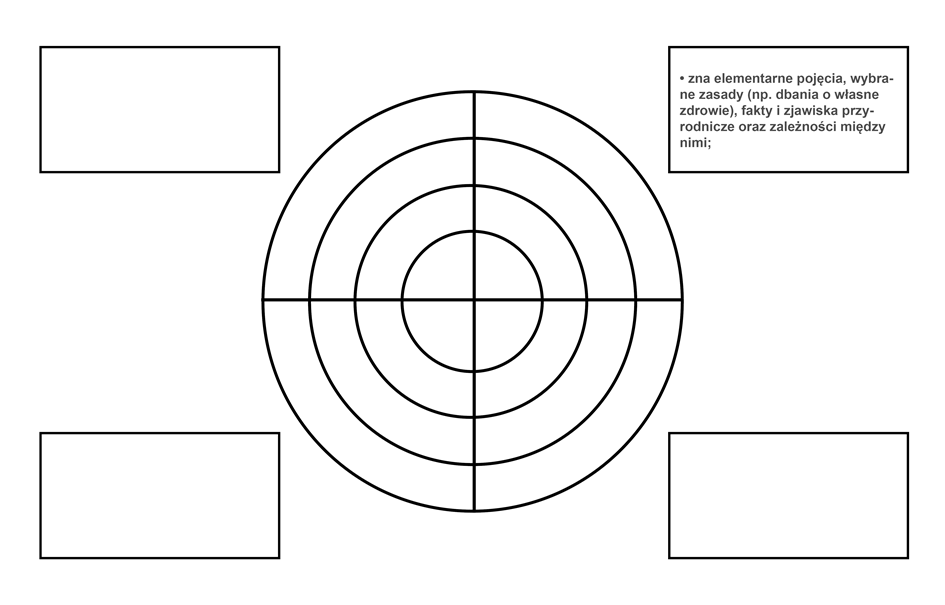 Karta pracy- Kształtowanie kompetencji matematyczno-przyrodniczych w szkoleKarta pracy taksonomia Blooma:https://prezi.com/idyojhilriue/taksonomia-celow-edukacyjnych-b-blooma/Na podstawie Ramowego program szkolenia w zakresie wspomagania szkół w rozwoju kompetencji matematyczno-przyrodniczych uczniów, OREOpracowała : Elżbieta JurkowskaLp.Temat zajęćLiczba godzinModuł 3: Rozwój kompetencji matematyczno-przyrodniczych na I i II etapie edukacyjnym7 hModuł  4: Proces uczenia się a rozwój kompetencji kluczowych5 hModuł 5: Strategie nauczania/uczenia się oraz formy pracy służące rozwojowi kompetencji matematyczno-przyrodniczych na I i II  etapie edukacyjnym.6 hModuł 6: Metody pracy służące rozwijaniu kompetencji matematyczno-przyrodniczych na I i II  etapie edukacyjnym.8 h15 min…Suma godzinSuma godzin26 h 15minLP.ZadaniaMetody realizacjiŚrodki dydaktyczneFormy pracyUwagiCzas1.Specyfika kształtowania kompetencji matematyczno-przyrodniczych w edukacji wczesnoszkolnej i na II etapie edukacyjnymJIGSAWOpracowanie- Rozwój dziecka w wieku wczesnoszkolnym1 oraz na II etapie edukacyjnym a rozwój kompetencji matematyczno-przyrodniczychgrupowauczestnicy pracują w grupach 3-4-ro osobowych120 min2.Określenie poziom rozwoju kompetencji matematyczno-przyrodniczych adekwatnie do wieku dziecka na I i II etapie edukacyjnym;Wykład konwersatoryjnyprezentacjazbiorowa45 min3.  Kompetencje matematyczno-przyrodnicze w zapisach podstawy programowej dla I II etapu edukacyjnegoAnaliza dokumentówMapa mentalnaFlipchartpisakigrupowa-75 min4.Model kompetencyjny nauczycielawykład konwersatoryjnyprezentacjazbiorowa—45 min5.Kryteria oceny rozwoju kompetencji matematyczno-przyrodniczych w szkoleburza mózgówKarty pracygrupowauczestnicy pracują w grupach 3-4-ro osobowych60 min6.Czynniki sprzyjające kształtowaniu kompetencji matematyczno-przyrodniczych uczniów.wykład konwersatoryjnyprezentacjazbiorowa—45 min7.PodsumowanieDyskusja—Zbiorowa—30 minLP.ZadaniaMetody realizacjiŚrodki dydaktyczneFormy pracyUwagiCzas1.Jak organizować proces nauczania i uczenia się w świetle współczesnej wiedzy o mózgu?wykład konwersatoryjnyprezentacjazbiorowa—60 min2.Czynniki wpływające na efektywność procesu uczenia się, które wynikają z najnowszej wiedzy i badańMapy myślidyskusjaFlipchart, pisakigrupowa—45 min3.Istota uczenia się. Wykorzystanie wyników badań w praktyceSześć myślowych kapeluszy de Bono.Flipchart, pisakigrupowa—60 min4.Style uczenia sięTestdyskusjakwestionariuszzbiorowa—60 min5.Rozwój umiejętności prostych i złożonych (np. na podstawie taksonomii celów wg B. Blooma) jako warunek skutecznego nauczania;burza mózgówFilpchart, pisakiKarta pracygrupow60 min6.PodsumowanieDyskusja—Zbiorowa—15 minLP.ZadaniaMetody realizacjiŚrodki dydaktyczneFormy pracyUwagiCzas1.Strategie nauczania/uczenia się sprzyjające kształtowaniu kompetencji matematyczno-przyrodniczychwykład konwersatoryjnyprezentacjazbiorowa—60 min2.Zastosowanie strategii oceniania kształtującego ukierunkowanego na rozwijanie kompetencji matematyczno-przyrodniczych uczniów na I i II etapie edukacyjnymMapy myślidyskusjaFlipchart, pisakigrupowa—45 min3.Wykorzystanie strategii rozwijania twórczego potencjału uczniaDywanik pomysłówFlipchart, pisakigrupowa—60 min4.Przykłady innowacji i eksperymentów pedagogicznych służących rozwijaniu kompetencji matematyczno-przyrodniczychPrzykłady dobrych praktyk, dyskusjagrupowaPraca w grupach60 min5.Zasady pracy z uczniem zdolnym i uczniem z dysfunkcjamiprezentacjazbiorowa60 min6.Organizacja pracy na zajęciach matematyczno-przyrodniczych z uczniami o specjalnych i specyficznych potrzebach edukacyjnychStudium przypadkówgrupowa6.PodsumowanieDyskusja—Zbiorowa—15 minLP.ZadaniaMetody realizacjiŚrodki dydaktyczneFormy pracyUwagiCzas1.Najważniejsze aspekty projektowania i prowadzenia zajęć służących rozwijaniu kompetencji matematyczno-przyrodniczych uczniów na I i II etapie edukacyjnymwykład konwersatoryjnyprezentacjazbiorowa—60 min2.Przykłady metod służących kształtowaniu kompetencji matematyczno-przyrodniczych uczniówMapy myśliDyskusja, debata za i przeciwFlipchart, pisakigrupowa—45 min3.Gry dydaktyczne służące poszerzaniu znajomości prostych pojęć, zależności, strategii matematycznych oraz prostego rozumowania.Giełda dobrych pomysłówFlipchart, pisakigrupowa—60 min4.Metody polegające na obserwacji, pomiarze i eksperymentach służące rozwijaniu znajomości prostych interpretacji wybranych zjawisk, procesów w przyrodzie i technice oraz umiejętności wykonywania prostych pomiarów, obserwacji i doświadczeń dotyczących obiektów, zjawisk i procesów w przyrodzie oraz technicePrzykłady dobrych praktyk, dyskusjagrupowaPraca w grupach60 min5.Podstawa programowa 
kształcenia ogólnego
blok matematyczno – przyrodniczy
szkoły podstawowe
W jaki sposób wspierać uczniów w samodzielnym stawianiu pytań i poszukiwaniu na nie odpowiedzi?prezentacjazbiorowa90 min6.Metoda projektu edukacyjnegoMetaplan jako metoda rozwijająca umiejętności analizy problemu i poszukiwania rozwiązań.Metoda portfolio – służąca m.in. do sporządzania prostego opisu wybranych elementów składowych świata materialnego, a także wybranych zjawisk i procesów w przyrodzie oraz technice.Metody problemowe rozwijające umiejętność posługiwania się nietypowymi narzędziami i materiałami w sposób zgodny z ich przeznaczeniem oraz zasadami użytkowania.Przykłady dobrych praktyk, burza mózgów, pokazy prostych eksperymentów i doświadczeń,dyskusjagrupowa150 min6.PodsumowanieDyskusja—Zbiorowa—15 minObszar funkcjonowania szkołyKomponenty kompetencjiDyrektorNauczycieleUczniowieRodzicePraca na lekcjiWiedzaPraca na lekcjiUmiejętnościPraca na lekcjiPostawyZajęciaPozalekcyjneWiedzaZajęciaPozalekcyjneUmiejętnościZajęciaPozalekcyjnePostawyPrzestrzeńSzkolnaWiedzaPrzestrzeńSzkolnaUmiejętnościPrzestrzeńSzkolnaPostawyWynikiegzaminówWiedzaWynikiegzaminówUmiejętnościWynikiegzaminówPostawyWiedzaRozumienieZastosowanieSyntezaAnalizaEwaluacja